Содержание: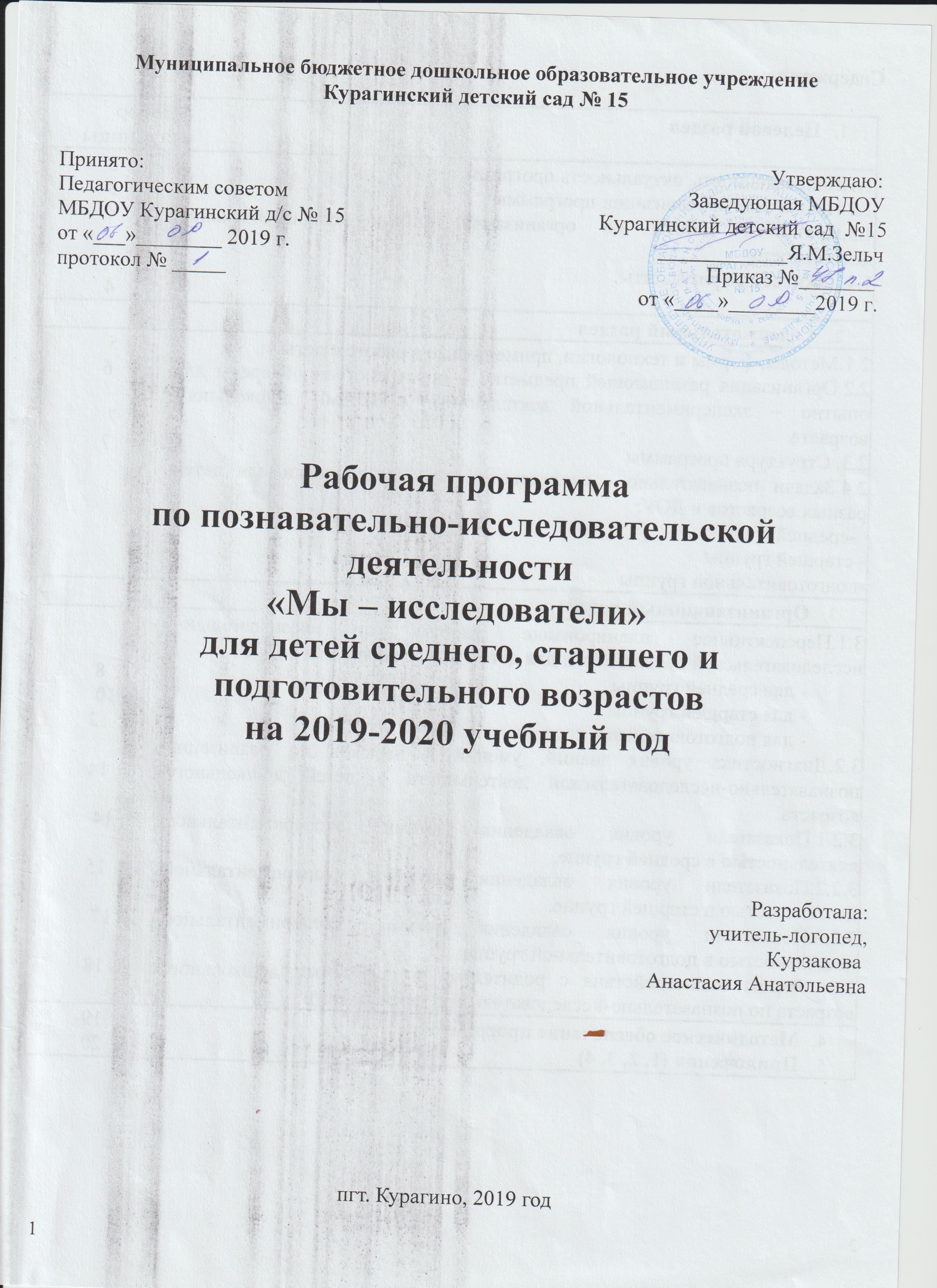 I.        Целевой раздел1.1 Направленность данной программы – исследовательская, обеспечивающая более глубокие знания, умения и навыки по познавательно-исследовательской деятельности.Актуальность:      Развитие познавательных интересов дошкольников является одной из актуальных проблем педагогики, призванной воспитать личность, способную к саморазвитию и самосовершенствованию. Именно экспериментирование является ведущим видом деятельности у маленьких детей: «Фундаментальный факт заключается в том, что деятельность экспериментирования пронизывает все сферы детской жизни, все детские деятельности, в том числе и игровую». Когда ребенок сам действует с объектами, он лучше познает окружающий мир, поэтому приоритет в работе с детьми следует отдавать практическим методам обучения: экспериментам, проектам, опытам. Поэтому уже в дошкольном возрасте необходимо заложить первоосновы личности, проявляющей активное исследовательско – творческое отношение к миру.   Ученые, исследовавшие экспериментальную деятельность (Н.Н. Поддьяков,  А.И.Савенков,  А.Е.Чистякова, О.В. Афансьева) отмечают основную особенность познавательной деятельности: «ребенок познает объект в ходе практической деятельности с ним.  А овладение способами практического взаимодействия с окружающей средой обеспечивает мировидения ребенка». Вот на этом и основано активное внедрение детского экспериментирования в практику работы с дошкольниками.1.2. Цель программы: создать оптимальные условия для развития у детей познавательной активности, любознательности, потребности в умственных впечатлениях, стремления к самостоятельному познанию и размышлению.Задачи:Поддерживать интерес дошкольников к окружающей среде, удовлетворять детскую любознательность.Развивать у детей познавательные способности: анализ, синтез, классификация, сравнение, обобщение.Развивать мышление, речь – суждение в процессе познавательно – исследовательской деятельности: в выдвижении предположений, отборе способов проверки, достижении результата, их интерпретации и применение в деятельности.Активизировать речь и обогащать словарь детей.Продолжать воспитывать стремление сохранять и оберегать природный мир, видеть его красоту, следовать доступным экологическим правилам в деятельности и поведении.Формировать опыт выполнения правил техники безопасности при проведении опытов и экспериментов.Весь курс программы ориентирован на получение детьми дополнительных знаний и приобретение определенных умений и навыков при проведении опытов и экспериментов. В условиях детского сада проводятся только элементарные опыты и эксперименты. Их элементарность заключается:В характере решаемых задач: они неизвестны только детям.В процессе этих опытов не происходит научных открытий, а формируются элементарные понятия и умозаключения.Опыты и эксперименты практически безопасны.В работе используется обычное бытовое, игровое и нестандартное оборудование.Экспериментирование включает в себя постановку проблемы, активные поиски. Педагогическая целесообразность объясняется тем, что комплексы занятий, включающие в себя игры, опыты, эксперименты, приближенные к реальной обстановке.1.3.Принципы работы по организации опытно-экспериментальнойдеятельности:Принцип научности:- предполагает подкрепление всех средств познания научно - обоснованными и практически апробированными методиками;- содержание работы соответствует основным положениям возрастной психологии и дошкольной педагогики, при этом имеет возможность реализации в практике дошкольного образования.Принцип целостности:- основывается на комплексном принципе построения и непрерывности процесса поисково-исследовательской деятельности;- предусматривает решение программных задач в совместной деятельности педагогов, детей и родителей.Принцип систематичности и последовательности:- предполагает повторяемость тем во всех возрастных группах и позволяет детям применить усвоенное и познать новое на следующем этапе развития; -формирует у детей динамические стереотипы в результате многократных повторений.Принцип индивидуально-личностной ориентации воспитания:- обеспечивает психологическую защищенность ребенка, эмоциональный комфорт, создание условий для самореализации с опорой,  на индивидуальные особенности ребенка.Принцип доступности:- предусматривает решение программных задач, в совместной деятельности взрослых и детей и самостоятельной деятельности воспитанников.Принцип активного обучения:- обеспечивает использование активных форм и методов обучения дошкольников, способствующих развитию у детей самостоятельности, инициативы, творчества.Принцип креативности:- предусматривает «выращивание» у дошкольников способности переносить ранее сформированные навыки в ситуации самостоятельной деятельности, инициировать и поощрять потребности детей самостоятельно находить решение нестандартных задач и проблемных ситуаций.Принцип результативности:- предусматривает получение положительного результата проводимой работы по теме независимо от уровня интеллектуального развития детей.1.4. Ожидаемые результаты:Вывести детей на более высокий уровень познавательной, исследовательской активности.Сформировать у детей уверенность в себе посредством развития мыслительных операций, творческих предпосылок и как следствие, развитие у детей личностного роста и чувства уверенности в себе.Обогатить предметно – развивающую среду в группе.Расширение представлений о предметах и явлениях природы и рукотворного мира, выявляя их взаимосвязи и взаимозависимости.Сформированное умение сверять результат деятельности с целью и корректировать свою деятельность.Развитые навыки анализа объекта, предмета и явления окружающего мира, их внутренних и внешних связей, противоречивости их свойств, изменения во времени и т.п.Сформированное умение по обозначенной цели составлять алгоритм, определяя оборудование и действия с ним. Обнаруживать несоответствие цели и действий и корректировать свою деятельность.Развитые навыки самостоятельного (на основе моделей) проведения опытов с веществами (взаимодействие твердых, жидких и газообразных веществ, изменение их свойств,  при нагревании, охлаждении и механических воздействии)II. Содержательный раздел2.1. Возраст детей, участвующих в реализации данной образовательной программы – 4–7 лет – воспитанники средней, старшей и подготовительной групп.Срок реализации программы 1 год.Формы работы с детьми: фронтальные, групповые, индивидуальные. «Игры-эксперименты» – это игры на основе экспериментирования с предметом (предметами). Основное действие для ребёнка – манипуляция с определенным предметом на основе сюжета.«Игры-путешествия» – заключаются в том, что ребёнок совершает прогулку в мир вещей, предметов, манипулирует с ними, разрешает проблемную игровую ситуацию в ходе такого условного путешествия, обретая необходимый опыт деятельности.Простейшие поисковые и проблемные ситуации для дошкольников – основное действие – отгадывание и поиск. Всякая проблема и поиск для ребёнка сопровождаются словами – «найди» и «угадай».Игры с моделированием – моделирование предполагает замещение одних объектов другими (реальных – условными).«Игра-этюд» – это небольшая драматизация на основе стихотворного текста, которая осуществляется детьми совместно с педагогом.Проблемная ситуация – это форма совместной деятельности педагога и детей, в которой дети решают ту или иную проблему, а педагог направляет детей на решение проблемы, помогает приобрести новый опыт, активизирует детскую самостоятельность.Формы организации образовательного процесса:фронтальный, групповой, микрогрупповой, индивидуальный.Приемы и методы организации образовательного процесса:При реализации программы применяются исследовательские методы обучения:Репродуктивные методы:объяснительно-иллюстративный (сообщение педагогом готовой информации разными средствами: показ, объяснение, просмотр учебных кинофильмов и мультфильмов, беседы познавательного характера, наблюдение)репродуктивный (создание педагогом условий для формирования умений и навыков путем упражнений: проведение простых опытов и экспериментов).Продуктивные методы: частично-поисковый или эвристический (дробление большой задачи на серию более мелких подзадач, каждая из которых шаг на пути решения проблемы)исследовательский (путь к знанию через собственный, творческий поиск).Формы работы с детьми:Формы реализации дополнительной образовательной программы:целевые экскурсии;тематическая неделя с использованием опытов или экспериментов;чтение художественной литературы;конкурсы и викторины;сбор материала для занятий вместе с родителями, воспитателями;открытые мероприятия для родителей, развлечения со сказочными персонажами.2.2. Организация развивающей предметно-пространственной развивающей среды,  по опытно-экспериментальной деятельности.- зоны и уголки для детской экспериментальной и опытнической деятельности в группах;- уголки природы, «огород на окне» в группах; огород, цветники.- библиотека детской познавательной и художественной литературы, в соответствии с возрастными особенностями детей;- библиотека методической и педагогической литературы по опытно-экспериментальной деятельности;- коллекция детских дидактических мультимедийных презентаций;- коллекция детских дидактических игр.Основное оборудование:Приборы – помощники: увеличительные стекла, компас, магниты; разнообразные сосуды из различных материалов, разного объема и формы.Природный материал: камешки, глина, песок, ракушки, шишки, листья деревьев, семена и т.д.Утилизированный материал: кусочки кожи, меха, ткани, дерева, пробки т.д.Разные виды бумаги: обычная, картон, наждачная, копировальная и т.д.Красители: гуашь, акварельные краски, пищевые красители.Прочие материалы: зеркала, воздушные шары, мука, соль, сито, сахар и т.д.Дополнительное оборудование:Детские фартуки или халаты, салфетки, контейнеры для хранения сыпучих и мелких предметов. Карточки - схемы проведения экспериментов (по технологии Савенкова А.И.).Во время занятий проводится один эксперимент, который имеет четкую структуру проведения:Постановка, формирование проблемы (познавательная задача);Выдвижение предположений, отбор способов проверки, выдвинутых детьми;Проверка гипотез;Подведение итогов, вывод;Фиксация результатов (если это необходимо);Вопросы детей.Для положительной мотивации деятельности дошкольников воспитатели используют различные стимулы:внешние стимулы (новизна, необычность объекта);тайна, сюрприз;мотив помощи;познавательный мотив (почему так?);ситуация выбора.Возраст обучающихся: с 4 до 7 лет.Срок усвоения – долговременный.в средней группе – 16 занятий в год,в старшей и подготовительной  группах – 32 занятия в год.Продолжительность одного занятия:в средней группе – 20 минут,в старшей группе – 25 минут,в подготовительной к школе группе – 30 минут.2.3.Структура программы.Для каждой возрастной группы обозначены тематические разделы. В соответствии с содержанием тематических разделов в группе организуется познавательно - исследовательская деятельность. Каждый последующий год усложняется по содержанию, по объему знаний, задачам и способам реализации.Диагностика усвоения рабочей программы по «Экспериментальной и опытнической деятельности» проводится один раз в год, в мае. По ее результатам составляется план индивидуальной работы с детьми. Перспективные планы составлены, с учетом требований программы, возрастных особенностей, материально-технической базы ДОУ и интеграции образовательных областей:1. «Речевое развитие» - использование на занятиях стихов, рассказов, загадок, словесных игр;2. «Физическое развитие» - использование подвижных игр, физкультминуток.3. «Социально-коммуникативное развитие» - приобщение к общепринятым нормам и правилам взаимоотношения со сверстниками и взрослыми в ходе экспериментальной деятельности.4. «Познавательное развитие» - рассматривание ситуаций в контексте различных природных явлений, решение логических задач, развитие суждений в процессе познавательно – экспериментальной деятельности: в выдвижение предположений, отборе способов проверки, достижении результата, их интерпретации и применении в деятельности.5. «Художественно-эстетическое развитие» - сюжетное рисование по впечатлениям  от занятий, закрепление пройденного материала.2.4.Задачи познавательно-исследовательской деятельности для детей разнвх возрастов в ДОУ.Задачи познавательно - исследовательской деятельности для детей средней группы:Воспитывать в детях любовь к природе и интерес к её многообразным явлениям.Расширять знания детей о живой и неживой природе. Познакомить со свойствами воды, воздуха, песка, глины.Развивать у детей познавательную активность. Умение анализировать, делать выводы.  Продолжать развивать мелкую и общую моторику, внимание, память, речь детей.Через взаимосвязь с другими видами деятельности, систематизировать элементарные экологические представления детей.Задачи познавательно - исследовательской деятельности для детей старшей группы:Воспитывать экологическую культуру дошкольника через любовь к природе и познание окружающего мира.Расширять представления детей о свойствах воды, воздуха, песка, глины и многообразии неживой природы.Формировать умение устанавливать взаимосвязь между некоторыми явлениями природы, развивать мышление, способность делать самостоятельные выводы.  Продемонстрировать детям зависимость роста растений от состава грунта, наличие света, воды и тепла.Воспитывать желание беречь землю, очищать её от мусора.Задачи познавательно - исследовательской деятельности для детей подготовительной группы:Воспитывать у детей экологическую культуру через любовь и интерес к природе, через познание окружающего мира.Формировать у детей простейшее представление о солнечной системе. Продолжать вовлекать детей в исследовательскую деятельность. Развивать мышление, память. Формировать умение ставить перед собой цель, находить пути её реализации и делать самостоятельные выводы.Через опыты дать детям элементарные представления о некоторых физических свойствах предметов (магнит, компас, термометр). Уточнить представления о свойствах воды, воздуха, песка, глины, почвы. Познакомить детей с защитными свойствами снега.Помочь детям осознать, какое место занимает человек в природе, и показать результаты положительного и отрицательного воздействия человека на природу.3.1. Перспективное планирование работы по познавательно-исследовательской деятельности для детей разных возрастов в ДОУ.Перспективное планирование работы по познавательно – исследовательской деятельности с детьми средней группы.Перспективное планирование работы  по познавательно – исследовательской деятельности с детьми старшей группы.Перспективное планирование работы по познавательно – исследовательской деятельности с детьми подготовительной группы.3.2. Диагностика уровня знаний, умений и навыков по реализации познавательно-исследовательской деятельности у детей дошкольного возраста. Опытно - экспериментальная деятельность позволяет реализовать усвоение знаний через все виды деятельности. Только совместными усилиями педагогов, родителей можно достичь хороших результатов.  Система мониторинга позволяет оценивать эффективность использования метода экспериментирования в работе с детьми, помогает вскрыть и обнаружить изменения, происходящие в результате опытно – экспериментальной деятельности.Мониторинг направлен на решение целого ряда взаимосвязанных задач: 1. Выявить в какой степени ребёнок овладел навыками экспериментирования. 2. Выявить готовность педагогов ДОУ к использованию метода опытно – экспериментальной деятельности в своей практической деятельности с детьми.3. Оценить развивающую среду для опытно – экспериментальной деятельности в ДОУ. 4. Выявить готовность родителей воспитанников к реализации опытно – экспериментальной деятельности.    Для решения указанных задач используются разнообразные методы изучения: наблюдения воспитателя, с фиксированием в дневнике наблюдений; самоанализ педагогов; анкетирование и беседы с родителями воспитанников. Мониторинг позволяет проследить возрастную динамику формирования навыков при переходе детей из одной возрастной группы в другую.Педагогический мониторинг призван оптимизировать процесс воспитания и развития каждого ребёнка и возрастной группы в целом. На этой основе можно сделать предварительные предположения о причинах недостатков в работе или, наоборот, утвердиться в правильности избранной технологии.3.2.1. Показатели уровня овладения детьми экспериментальной деятельностью в средней группе.3.2.2. Показатели уровня овладения детьми экспериментальной деятельностью в старшей группе3.2.3. Показатели уровня овладения детьми экспериментальной деятельностью в подготовительной  группе3.3. Формы взаимодействия с родителями и педагогами дошкольного возраста по познавательно-исследовательской деятельности.Родители  принимают активное участие в обогащении предметно-развивающей среды, присутствуют на занятиях с элементами экспериментирования, посещают собрания, вовлекаются в выполнение творческих заданий.Формы взаимодействия с педагогами:- семинары-практикумы;- мастер-классы;- деловые игры;- консультации, буклеты.4.Методическое обеспечение программы.Методические пособия:1. А.И. Савенков «Исследовательские методы обучения в дошкольном образовании»/ Савенков А.И.// «Дошкольное воспитание» - № 4 2006г. – с.10.2. А.И. Савенков Методика исследовательского обучения дошкольников. – Самара: издательство «Учебная литература»: Издательский дом «Федоров», 2010. – 128с.3. А.И. Иванова Экологические наблюдения и эксперименты в детском саду. Методическое пособие. - М.: ТЦ Сфера, 2009. - С.484. В. В. Москаленко, Н. И. Крылова « Опытно – экспериментальная деятельность»5. В.А. Зебзеева Развитие элементарных естественно-научных представлений и экологической культуры детей [Текст]: обзор программ дошкольного образования. В.А.Зебзеева // Приложение к журналу ―Управление ДОУ‖. – М.: ТЦ Сфера, 2009. – 128 с.6. Г.П. Тугушева Чистякова А.Е. Экспериментальная деятельность детей среднего и старшего дошкольного возраста, 2007.7. И.Э. Куликовская, Н.Н. Совгир Детское экспериментирование, 2003.8. И.А. Иванова Естественно - научные наблюдения и эксперименты в детском саду. Человек.- М.: ТЦ Сфера,2004. – 224 с.9. И. Э Куликовская, Совгир Н.Н. Детское экспериментирование. Старший дошкольный возраст. - М.: Педагогическое общество России, 2010. - С.8010. Е.А.Мартынова, И.М.Сучкова. Организация опытно - экспериментальнойдеятельности детей 2-7 лет: тематическое планирование, рекомендации, конспекты занятий/авт.-сост.– Волгоград: Учитель, 2011. – 333с.11. Короткова Т.А. «Познавательно-исследовательская деятельность старшего дошкольного ребенка в детском саду»12. Рыжова Н.А. Наш дом – природа //Дошкольное воспитание. - 2000.-№7. - с. 2-10. Савенков А.И. Маленький исследователь. Как научить дошкольников приобретать знания. Ярославль, 200213. С.Н. Николаева "Методика экологического воспитания дошкольников". - М - 2011. - С.22414. Т. М. Бондаренко Экологические занятия с детьми 5 -6 лет. Практическое пособие для воспитателей и методистов ДОУ / Т. М. Бондаренко. - Воронеж: ТЦ «Учитель», 2004. - 159 с.15. Журнал Дошкольное воспитание №6, 2007.Приложение 1Критерии самооценки:0 – Не знаю, не владею, не умею,1 – Знаю, умею, владею частично/удовлетворительно,2 – Знаю, умею, владею отлично.Приложение 2.Карта анализа условий для организации познавательно-исследовательской деятельности для детей дошкольного возраста в группеФИО педагога, группа____________________________________________________________________Критерии оценки:0 – не требуются по возрасту; 1 – не имеется; 2 – имеются, но сделаны замечания и даны рекомендации; 3 – имеются и соответствует всем требованиям.Приложение 3.Карта анализа условий для организации познавательно-исследовательской и опытно-экспериментальной деятельности детей в ДОУ по разным возрастамСводная таблицаКритерии оценки:0 – не требуются по возрасту;1 – не имеется;2 – имеются, но сделаны замечания и даны рекомендации;3 – имеются и соответствует всем требованиям.Приложение 4.
Карта проверки наглядной информации для родителей по проблеме "Детское экспериментирование"Сводная таблица.Условные обозначения:( в ) на высоком уровне; ( с ) на среднем уровне; ( н ) на низком уровне.Целевой разделНомер страницы1.1.Направленность, актуальность программы1.2.Цели и задачи реализации программы1.3.Принципы работы по организации опытно-экспериментальной деятельности1.4. Ожидаемые результаты.3344Содержательный раздел2.1.Методы, формы и технологии, применяемые в работе с детьми.2.2.Организация развивающей предметно – пространственной среды для опытно – экспериментальной деятельности с детьми дошкольного возраста.2.3. Структура программы2.4 Задачи познавательно - исследовательской деятельности для детей разных возрастов в ДОУ:  -средней группы- старшей группы-подготовительной группы     56          77Организационный раздел3.1.Перспективное планирование работы по познавательно– исследовательской деятельности для детей разных возрастов в ДОУ:- для средней группы- для старшей группы- для подготовительной группы.3.2.Диагностика уровня знаний, умений и навыков по реализации познавательно-исследовательской деятельности у детей дошкольного возраста.3.2.1.Показатели уровня овладения детьми  экспериментальной деятельностью в средней группе.3.2.2.Показатели уровня овладения детьми  экспериментальной деятельностью в старшей группе.3.2.3.Показатели уровня овладения детьми  экспериментальной деятельностью в подготовительной группе.3.3. Формы взаимодействия с родителями и педагогами дошкольного возраста по познавательно-исследовательской деятельности.8         101214         1415         1718Методическое обеспечение программыПриложения (1, 2, 3, 4)1920МесяцТема, задачиДеятельностьсентябрь«Песочная страна»- продолжать знакомить детей с предметами неживой природы;- дать представление о том, что песок – это множество песчинок.Проблемная ситуация «Как получить чистый песок?»Строительство песочного замка.Рисуем на песке.«Цветной песок»октябрь«Воздух»-продолжать знакомить детей со свойствами воздуха;-обратить внимание на движение воздуха.Наблюдения за вращением вертушки, за движением флажка.Определяем направление ветра.«Воздух работает»(парусные суда, воздушные шары и т.д.)Игры «Мой веселый звонкий мяч», «Чья лодка быстрее?»ноябрь«Свойства материалов (дерево)»- познакомить детей с изделиями из дерева;- изучить некоторые свойства дерева.Беседа «Из чего мы сделаны?» (стул, стол и др.)«Переплывём реку»Д/и «Найди предмет из дерева».Д/и «Хорошо-плохо».Игра на деревянных ложках.      декабрь«Вода»- дать детям представление о плавучести предметов;- дать представление о том, что вода может приводить в движение другие предметы.Совместное экспериментирование «Плавает-тонет»«Меняет форму»«Водяная мельница»«Я – фокусник» (салфетка в стакане сухая)январь«Может ли вода быть твёрдой?»- выявить, что лед – твердое вещество, плавает, тает, состоит из воды.- определить, что лед тает от тепла;- принимает форму емкости, в которой находится.Наблюдение «Замерзшая вода»Совместный эксперимент «Тающий лед»«Греет ли одеяло?»февраль«Фокусы с магнитом»- познакомить детей с магнитом; - выяснить, какие предметы притягиваются магнитом.Беседа «Волшебный предмет»Эксперимент «Почему скрепка движется?»«Полезные» магнитыИгра «Чей улов больше?»март«Камни» -изучаем свойства камней; - называем форму камнейСовместное экспериментирование «Лёгкий - тяжёлый»«Гладкий - шершавый»Рассматривание энциклопедии  камней.апрель«Волшебное стекло»- познакомить детей с понятием «отражение»- познакомить со свойствами зеркала.«Свет – тень»-познакомить с источниками света - природными и искусственными.-познакомить с образованием тени от предмета (напр. дерева);-установить сходство тени и предмета;-познакомить с тенью в разное время суток.рассматривание отражений в зеркале.«Поймай солнечного зайчика»«Свет повсюду»Наблюдение «Когда появляется тень?»Игра «Поймай свою тень»П/игра «День - ночь»май«Приборы - помощники»- познакомить детей с увеличительными стёклами «Большие насекомые»Проблемная ситуация «Как  увидеть муравья?»МесяцТема, задачиДеятельностьсентябрь«Приключения песчинки»-продолжать знакомить детей со свойствами песка;-развивать познавательный интерес.«Удивительная глина»-познакомить детей со свойствами глины-сравнить свойства песка и глины.«Приключение песчинки и сахара»Исследовательский проект «Из чего мы сделаны?» (посуда)Презентация «Путешествие к карьеру»«Строим прочный дом»Лепка «Поможем Федоре»октябрь«Удивительные звуки»-формировать представления о характеристиках звука;-учить сравнивать звуки.«Воздух - невидимка»-дать представления об источниках загрязнения воздуха;-формировать желание заботиться о чистоте воздуха.«Что звучит?»«Звучание стакана с водой»Слушаем звуки природы.Музыкальные инструменты.Игровая ситуация «Кто там?»Беседа: «Невидимка воздух».                             Эксперименты: «Реактивный шарик», «Расширение воздуха», «Волшебный стакан», «Тяжелая газета или давление воздуха».                            Прогулка «Почему дует ветер?»                                      Беседа: «Чистый воздух».        Дидактическая игра: «Свойства воздуха».ноябрь«Вода-волшебница»-Формировать у детей знания о значении воды в жизни человека;-Продолжать знакомство со свойствами водыБеседа: «Волшебница вода»                                   Эксперименты: «Удивительное вещество - вода», «Сухой из воды»              «Вода бывает теплой, холодной и горячей», «Измеряем дождь».          Трудовое поручение «Мытье игрушек».              Просмотр презентации «Чудо водичка».декабрь«Превращения воды»- дать детям представления о том, что вода может быть в трёх состояниях: жидком, твёрдом (лёд), газообразном (пар).«Посмотри, какой большой»- познакомить детей с измерительными приборами;- учить самостоятельно, выбирать мерку.Совместное экспериментирование «Что за облако такое?»«Освобождение из ледяного плена»«Почему снег греет»Рассмотреть снежинку в лупу.                  Просмотр презентации «Три состояния воды».Чтение сказки Г.Остера «38 попугаев»«Измеряем длину ковра»«Чья дорожка длиннее»январь«В гостях у Гвоздика и Карандаша»Познакомить детей с понятием магнит. Сформировать представление о свойствах магнита.                                                  Активизировать знания детей об использовании свойств магнита человеком.Беседа: «Волшебные» свойства магнита.Эксперименты:               «Притягивание предметов к магниту», «Свет повсюду», «Волшебный диск», «Притягивание к магниту через предметы».февраль        «Чудеса растений»-Дать детям понятие, что растение добывает воду через корневую систему.-Помочь определить, что все части растения участвуют в дыхании.Эксперименты: «Растения «пьют» воду»,«Дыхание листа»,«Нужен ли корешкам воздух».  «Уход за растениями». «Огород на окне».«Как Чиполлино подружился с водой»                                                                Работа в экологическом дневнике (опыт «Проверь, нужен ли свет для жизни растений»).март   «Земля наш общий дом» -формировать представления о планете Земля;             «Почва»-обогатить знания детей о свойствах почвы.                                                          -установить необходимость почвы для жизни растений, влияние качества почвы на рост и развитие растений.Рассказ воспитателя: «Что приводит предметы в движение?».Беседа «Что такое глобус»Рисование «Портрет Земли».Эксперименты: «Вращение Земли округ Солнца», «Строители почвы», «Сквозь песок и глину», «Ищем воздух в почве».Работа в экологическом дневнике (опыт «Какое значение имеет почва для растений»). апрель«Солнышко, солнышко, выгляни в окошечко»Беседы и рассуждения с детьми: «Как получается свет? Значение света в жизни человека?».Эксперименты: «Влияние солнечного света на жизнь на Земле»,                    «На солнце вода испаряется быстрее, чем в тени».Наблюдение за солнцем.МесяцТема, задачиДеятельностьсентябрь«Солнце - звезда»-углубить представление о солнце, его параметрах.«Почва – живое, неживое»-Сформировать представления о почве, ее строении, значенииПознавательная беседа: «День - ночь»;Эксперимент«Далеко - близко»; «Чем ближе, тем быстрее»;Дидактическая игра «День - ночь».Беседа «Что такое почва?»Чтение: «Сказки о волшебной кладовой»;Эксперимент«Такая разная земля»; «Земля после дождя»октябрь«Воздух – необходимое условие для жизни на земле»-Сформировать представление о воздухе, как компоненте неживой природы.-Его значение для живых организмов.-Развивать умение определять наличие воздуха на практике.«Полезные ископаемые»-Формировать представления о некоторых полезных ископаемых  (уголь, ракушечник)Опыт «Как увидеть воздух?»;Опыт «Как услышать воздух?»;Эксперимент «Движение воздуха».«Почему мы дышим»«Рассматривание материала с помощью лупы»;Получение сведений  о полезных ископаемых из энциклопедии.ноябрь«Мир ткани»-Познакомить с различными видами тканей;-помочь понять, что свойства материала обусловливают способ его употребления.«Отражения»Беседа: «Одежда для куклы»Дидактическая игра «Мы - модельеры» Сюрпризный момент «Необычное письмо»«Как поднять единицу?декабрь«Вода в жизни человека»-воспитывать бережное отношение к окружающему миру        «Мир пластмасс»-закрепить представления у детей о видах и свойствах пластмасс.Беседа «Для чего нужна вода»«Напоим Иванушку чистой водой»«Как убрать воду со стола»Рассматривание иллюстраций очистных сооруженийПоисковый метод определения свойств и качества пластмасса.январь«Земля-магнит»- познакомить с действием магнитных сил Земли.-развивать умение рассуждать, сравнивать результаты проверок, наблюдений.-учить соблюдать меры безопасности.Эксперимент «как увидеть притяжение»Игры с магнитами:«Выбери скрепки из крупы»«Рыбалка»февраль«Электричество»-дать детям представление об электричестве,-закрепить понятия о неживой природе.Опытническим путем помочь детям понять интересное явление – гром и молния.Учить строить гипотезы,делать выводы«Камни»-развивать интерес к камням, умение обследовать их и называть свойства (крепкий, твердый, неровный или гладкий, тяжелый, блестящий, красивый).-дать представление о том, что камни бывают речными и морскими, что многие камни очень твердые и прочные, поэтому их широко используют в строительстве зданий, мостов, дорог.Опыт «Ожившие волосы»Беседа: «Электроприборы»Игровая ситуация «Покупаем бытовой прибор»«Камень, рожденный деревом. Каменный уголь и мел»«История электрической лампочки»Беседа: «Кладовая Земли»«Почему разрушаются горы?»Опыт «Вулкан»март«Мир металлов»-познакомить со свойствами металлов; использование металлов.    «Увидеть мир через увеличительное стекло»-продолжать знакомить детей с увеличительными стёклами.Рассматривание металлических предметов, выявление их свойств.Дидактическая игра «Из чего сделано?» «Необычное письмо»Игровая ситуация «Найди предмет»апрель«Растительность – значение в жизни людей и животных»-сформировать представления о растительности, о ее пользе,-познакомить со значением растений для человека.Эксперимент «Чем дышит растение?»Беседа: «Лес-защитник»Проращивание семян гороха, фасоли и злаковых культур;Рассматривание листьев (виды жилкования: пальчатое, параллельное)«Такое нужное слово - кислород»майМониторингВыявить в какой степени ребёнок овладел навыками экспериментированияУровеньОтношение к экспериментальной деятельностиЦелеполаганиеПланированиеРеализацияРефлексияВысокийЧасто задаёт вопросы, пытается искать на них ответы.Делает первые попытки формулировать задачу опыта при помощи педагога.Начинает высказывать предположения, каким может быть результат опыта. Работает вместе с воспитателем, а затем под непосредственным контролем.Выполняет инструкции, содержащие 2-3 поручения одновременно. Начинает самостоятельно выполнять простейшие зарисовки. Находит и отмечает различия между объектами.Хорошо понимает простейшие одночленные, причинно -следственные связи .СреднийПроявляет любопытство, задаёт первые вопросы.Понимает задачу опыта. Начинает предвидеть некоторые последствия своих действийПри проведении простейших экспериментов начинает отвечать на вопрос: «Как это сделать?»К концу года начинает выполнять инструкции, содержащие 2 поручения сразу. Самостоятельно наблюдает простые опытыПонимает простейшие одночленные цепочки причинно-следственных связей. Отвечает на вопросы взрослого по теме экспериментаНизкийЖелание что – то сделать выражают словами.Произносят фразу: «Я хочу сделать что – то»Предугадывает последствия некоторых своих действий, проводимых с предметами.Выполняют простейшие поручения взрослых.Работают с помощью воспитателя.Отвечают на простые вопросы взрослых. Произносят фразы, свидетельствующие о понимании событий.УровеньОтношение к экспериментальной деятельностиЦелеполаганиеПланирование        РеализацияРефлексияВысокийИмеет ярко выраженную потребность спрашивать у взрослых обо всём, что неизвестно.Самостоятельно формулирует задачу, но при поддержке со стороны педагога.Принимает активное участие в  проведении опыта, прогнозирует результат.Выслушивает инструкции, задаёт уточняющие вопросы.Выполняет опыт под контролем воспитателя. Умеет сравнивать объекты, группировать предметы и явления по нескольким признакам.Использует несколько графических способов фиксации опытов.При поддержке со стороны педагога формулирует вывод, выявляет 2-3 звена причинно – следственныхсвязейСреднийЧасто задаёт вопросы, пытается искать на них ответы.Делает первые попытки формулировать задачу опыта при непосредственной помощи педагога.Начинает высказывать предположения,  каким может быть результат опыта. Работает вместе с воспитателем, а затем под  контролем.Выполняет инструкции, содержащие 2-3 поручения. Начинает самостоятельно выполнять простейшие зарисовки. Находит и отмечает различия между объектами.Хорошо понимает простейшие одночленные цепочки причинно-следственных связей.НизкийПроявляет любопытство, задаёт первые вопросы.Понимает задачу опыта. Начинает предвидеть некоторые последствия своих действийПри проведении простейших экспериментов начинает отвечать на вопрос: «Как это сделать?»К концу года начинает выполнять инструкции, содержащие 2 поручения сразу. Самостоятельно наблюдает простые опыты.Понимает простейшие одночленные цепочки причинно-следственных связей. Отвечает на вопросы взрослого.УровеньОтношение к экспериментальной деятельностиЦелеполаганиеПланирование        РеализацияРефлексияВысокийПознавательноеотношение устойчиво. Ребёнок проявляет инициативу и творчество в решении проблемных задач.Самостоятельно видит проблему. Активно высказывает предположения, выдвигает гипотезы, предположения, способы их решения, широко пользуясь аргументацией и доказательствами.Самостоятельно планирует предстоящую деятельность. Осознанно выбирает предметы и материалы для самостоятельной деятельности в соответствии с их качествами, свойствами, назначениями.Действует планомерно. Помнит о цели работы на протяжении всей деятельности. В диалоге со взрослым поясняет ход деятельности. Доводит дело до конца.Формулирует в речи, достигнут или нет результат, замечает неполное соответствие полученного результата гипотезе. Способен устанавливать разнообразные временные, последовательные причинные связи. Делает выводы.СреднийВ большинстве случаев ребёнок проявляет активный познавательный интерес.Видит проблему иногда самостоятельно, иногда с небольшой подсказкой взрослого. Ребёнок высказываетПринимает активное участие при планировании деятельности совместно со взрослым.Самостоятельно готовит материал для эксперимента,исходя из качеств и свойств. Проявляет настойчивость в достижении результата, помня о цели работы.Может формулировать выводы самостоятельно или по наводящим вопросам. Аргументирует свои суждения и пользуется доказательствами с помощью взрослого.НизкийПознавательный интерес неустойчив, слабо выражен.Не всегда понимает проблему. Малоактивен в выдвижении идей по решению проблемы. С трудом понимает выдвинутые другими гипотезы.Стремление к самостоятельности не выражено. Допускает ошибки при выборе материалов для самостоятельной деятельности осознания их качеств и свойств.Забывает о цели, увлекаясь процессом. Тяготеет к однообразным действиям, манипулируя предметами, ошибается в установлении связей и последовательностей.Затрудняется сделать вывод даже с помощью других. Рассуждения формальные. Ребёнок ориентируется на внешние, несущественные особенности материала, с которым он действует.ЗадачиМероприятия1.Ознакомление родителей с содержанием программы развитияэкспериментальной деятельности.2.Ознакомление родителей сметодами и формами работы по разделу «Детскоеэкспериментирование».3.Популяризацияисследовательской активностиребенка - дошкольника4.Организация сотрудничествас родителями:Родительские собрания:  «Экспериментальная деятельность дошкольников в семье», «Значение детского экспериментирования в развитии ребенка», «Чему мы научились в детском саду; обмен опытом семейного воспитания - «Как я занимаюсь с ребёнком дома».Консультации для родителей:«Значение проектно-исследовательской деятельности для речевого развития ребенка».Рекомендации для родителей: «Проведите с детьми дома» (перечень игр и экспериментов по познавательно-речевому развитию).«Роль семьи в развитии интереса ребенка  к экспериментальнойдеятельности»; «Организация детскогоэкспериментирования в домашних условиях».Открытые занятия:«Невидимка-воздух»«Необыкновенный мир магнитов»«Какими бывают камни?» и т.д.Фотовыставка «Мы экспериментируем» Создание мини-лаборатории. 1. «Домашние задания» поэкспериментированию для детей и их родителей.2. Создание семейного журнала«Экспериментируем дома»3. Привлечение родителей кпополнению коллекции«Разные ткани»«Бумажная страна».«Разные камни»Диагностическая карта самооценки профессионального мастерства педагогов в организации познавательно-исследовательской деятельности детей дошкольного возраста.Диагностическая карта самооценки профессионального мастерства педагогов в организации познавательно-исследовательской деятельности детей дошкольного возраста.ФИО педагога, группа:__________________________________________________________________ФИО педагога, группа:__________________________________________________________________Перечень профессиональных знаний и уменийСамооценкаЗнание программного материала по развитию познавательно-исследовательской деятельности (в соответствии с программой, реализуемой ДОУ)Знание терминологии по познавательно-исследовательской деятельности для детей дошкольного возрастаЗнание этапов исследования для детей дошкольного возраста по технологии Савенкова А.И.Знание методов и приемов познавательно-исследовательской деятельности для детей дошкольного возрастаУмение грамотно формулировать проблему, выдвигать гипотезу, задавать вопросы детям дошкольного возрастаУмение решать проблемные педагогические ситуацииУмение осуществлять познавательно-исследовательскую деятельность с помощью исследований разных типов (опытов, экспериментов, коллекционирования, «классификации» и пр.)Умение целесообразно организовать развивающую предметно-пространственную среду в группе ДОУ по разным возрастамУмение грамотно проектировать познавательную деятельность в календарном планеВзаимодействие с родителями детей по проведению познавательно-исследовательской деятельностиКритерий анализаОценкаОценкаЦентр экспериментированияЦентр экспериментированияЦентр экспериментированияОформление уголка экспериментирования (эстетика, поддержание порядка)Оформление уголка экспериментирования (эстетика, поддержание порядка)Материалы и оборудование для развития познавательной активности и экспериментированияМатериалы и оборудование для развития познавательной активности и экспериментированияМатериалы и оборудование для развития познавательной активности и экспериментированияМатериалы для ознакомления с их свойствами (сыпучие, твердые, жидкие).Оборудование для экспериментов по представленной теме (воронки, тазики, емкости и пр.).Приборы (микроскоп, лупа, весы, часы и т.д.).Растения в соответствии с возрастными рекомендациями, оборудования для труда на природе и в уголке.Наличие познавательной литературы, наглядного материала для накопления познавательного опыта: реальные объекты, предметы, материалы, муляжи, иллюстрации, рисунки, аудио-, видеокассеты, коллекции, макеты, гербарии и пр.Наличие в группе материалов способствующих овладению детьми моделирующей способностью: условные символы, модели различного вида по темам и разным направлениям (календари наблюдений в природе, протоколы опытов, алгоритмы познавательной деятельности, опытов и экспериментов и пр.), изобразительные средства.БезопасностьБезопасностьБезопасностьСоответствие оборудования, пособий и материалов гигиеническим требованиям и правилам техники безопасностиСоответствие материала и пособий возрастным особенностям детей и требованиям программыКритерий анализа«Почемучки»«Задоринки»«Вишенки»«Вундеркинды» и т.д.Центр экспериментированияОформление уголка экспериментирования (эстетика, поддержание порядка)Материалы и оборудование для развития познавательной активности и экспериментированияМатериалы для ознакомления с их свойствами (сыпучие, твердые, жидкие и пр.).Оборудование для экспериментов по представленной теме (воронки, тазики, емкости и пр.).Приборы (микроскоп, лупа, весы, часы и т.д.).Растения в соответствии с возрастными рекомендациями, оборудования для труда на природе и в уголке.Наличие познавательной литературы, наглядного материала для накопления познавательного опыта: реальные объекты, предметы, материалы, муляжи, иллюстрации, рисунки, аудио-, видеокассеты, коллекции, макеты, гербарии и пр.Наличие в группе материалов способствующих овладению детьми моделирующей способностью: условные символы, модели различного вида по темам и разным направлениям (календари наблюдений в природе, протоколы опытов, алгоритмы познавательной деятельности, опытов и экспериментов и пр.), изобразительные средства.БезопасностьСоответствие оборудования, пособий и материалов гигиеническим требованиям и правилам техники безопасностиСоответствие материала и пособий возрастным особенностям детей и требованиям программыКритерии анализаОценкаОценкаОценкаОценкаОценкаКритерии анализа«Почемучки»«Почемучки»«Вундеркинды»«Вишенки»«Задоринки» и т.д.Содержание материалаСодержание материалаСодержание материалаСодержание материалаСодержание материалаСодержание материалаКонкретность информацииДоступность предлагаемого материала по исследовательской деятельностиКраткость изложенияЭстетичность оформления родительского уголка по исследовательской деятельностиПедагогическая целесообразностьФорма подачи материалаФорма подачи материалаФорма подачи материалаФорма подачи материалаФорма подачи материалаФорма подачи материалаКонсультации, рекомендацииКонсультации, рекомендацииИнформационные письма, памяткиИнформационные письма, памяткиВыставки продуктов детской деятельностиВыставки продуктов детской деятельностиВостребованность предлагаемого материала родителямиВостребованность предлагаемого материала родителями